Communiquer en promotion de la santéComment communiquer efficacement autour d’un projet ?Lorsqu’un projet voit le jour, la question de sa diffusion entre très rapidement en question : Comment le faire connaître ? Vers quel public communiquer ? Avec quels objectifs ? Quel message ? Via quels canaux ? Avec quels moyens ?Communiquer n’est pas créer de l’information.Communiquer, c’est la diffuser.Communiquer efficacement autour d’un projet implique une réflexion :Avant la mise en œuvre du projet : pour assurer une cohérence entre message / stratégie globale et valeurs institutionnelles / activités de la structure communicante.Pendant le lancement du projet : pour le faire connaître, élargir son champ d’action, impliquer le public visé dans son développement, ...Après la phase initiale de lancement du projet : pour le pérenniser, l’évaluer.Concrètement, comment construire une stratégie de communication efficace ? Comment s’organiser, créer du contenu attractif lorsque l’on a peu de moyens (humains et financiers) ? Quelles sont les bonnes et les mauvaises pratiques ? Quels outils disponibles?MéthodeLa formation entend fournir des clés permettant à tout professionnel de communiquer efficacement autour de projets de promotion de la santé. Au travers d’exemples, elle se penchera sur les questions de départ, la mise en pratique, l’organisation du travail et l’évaluation des actions.La formation articulera des apports théoriques avec des temps de découverte d’outils, de mises en situation et d’exercices pratiques. Le second temps de formation sera consacré à des ateliers autour de cas concrets amenés par les participants.PublicTout professionnel amené à communiquer autour de projets et qui souhaite développer des compétences stratégiques et pratiques pour atteindre ses objectifs en matière de communication.Date et lieuJour 1 : Mercredi 2 mai de 9h30 à 16h30 à NamurJour 2 : Jeudi 21 juin de 9h30 à 12h30 à NamurAspects pratiquesLa formation est proposée dans le cadre d’une journée (2 x 3 heures) et d’une demi-journée de travaux pratiques (1 x 3 heures). Pour permettre les échanges et l’intégration dans les pratiques, le nombre de participants est limité à 12-15 personnes. La participation est gratuite mais l’inscription obligatoire.Contact :Dominique Michel CLPS de Namur Lefèvre Valérie CLPS de Namurinfo@clpsnamur.be081/75 00 46.L’asbl Question Santé met en débat les enjeux individuels et collectifs de la santé et les traduit en projets et outils, accessibles à des publics variés. Elle est un acteur reconnu dans le domaine de la santé, en matière d’information, d’éducation, d’animation, de gestion de projet et de communication. Intégrée dans de multiples réseaux d’acteurs institutionnels et de terrain, Question Santé s’appuie sur une équipe pluridisciplinaire, à l’écoute des besoins et des évolutions sociétales. L’asbl Question Santé se mobilise et contribue à la réalisation de projets collectifs en matière de santé, de leur définition à leur évaluation. 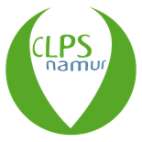 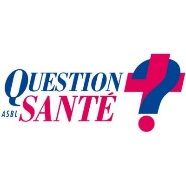 